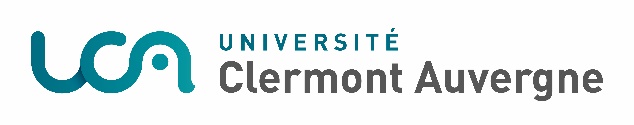 Ce dossier doit être retourné complet :Au Pôle Etudes Doctorales et HDR de la Direction de la Recherche et des Etudes Doctorales pour le 12 mai 2024 dernier délaiNom de naissance : 	Nom d’usage (si différent du nom de naissance) : 	Prénom : 	Date de naissance : 	 / ....... / .......... Nationalité : 	Adresse en France : 	Téléphone : 	N° INE (cf. carte étudiant ou avis d’inscription au bac) : 	VOTRE SITUATION ACTUELLEN° étudiant UCA (le cas échéant) : ………………………………………………………………………………………………..Courriel universitaire (uniquement) : …………………………………………………………………………………………………………Année d’inscription en doctorat :……………………………………………………………………………………………….Ecole Doctorale : ……………………………………………………………………………………………………………………….Financement de la Thèse : ………………………………………………………………………………………………………….Sujet de thèse : …………………………………………………………………………………………………………………………..…………………………………………………………………………………………………………………………………………………….……………………………………………………………………………………………………………………………………………………..………………………………………………………………………………………………………………………………………………………Votre parcours de formation (antérieur, actuel et envisagé)La césure peut être effectuée dès le début de la première année de doctorat mais ne peut l'être après la dernière année. Dans le tableau suivant, pour chaque semestre, précisez : validé, en cours, césure ou envisagé.Votre periode de cesureRépondre par oui/non*Attention : Si vous envisagez un départ à l’étranger, il est impératif de consulter la rubrique « conseils aux voyageurs » du site du ministère de l’Europe et des Affaires Etrangères (MEAE), pour connaitre les « zones à risques » : https://www.diplomatie.gouv.fr/fr/conseils-aux-voyageurs/ Les décisions suivantes sont arrêtées pour l’Université Clermont Auvergne : Zones vertes et jaunes: Les départs sont autorisés dans le respect des consignes du MEAE Zones oranges et rouges : Les départs NE SONT PAS AUTORISES même si le doctorant est ressortissant du pays. VOTRE STRUCTURE D'ACCUEIL PENDANT LA PERIODE DE CESUREDénomination : 	Statut juridique : 	Nature de l’activité : 	Adresse : 	Téléphone : 	Courriel : 	Site web :	Aurez-vous le statut de personnel rémunéré par l'organisme d'accueil	□ oui		□ nonNATURE DE LA FORMATION / DE L'EXPERIENCE PROFESSIONNELLE ENVISAGEELE DIRECTEUR DE THESE REFERENTQuelles que soient la nature et les modalités de réalisation de la période de césure, Le Directeur de thèse référent doit vous suivre. Donner ses coordonnées ci-dessous.Nom, prénom :Courriel :Téléphone :Laboratoire d'appartenance :Ecole Doctorale d’appartenance : Donne son accord pour assurer le suivi du doctorant au cours de sa période de césure.Fait à ………………………………….., le ……….. / ……… / …………												Signature du Directeur de thèse référent PIECES A FOURNIRCourrier expliquant votre motivation et la pertinence de cette période de césure pour votre parcours de formation ou votre projet professionnel. Attestation de la structure d’accueil précisant les dates de début et de fin de votre période de césure. Je, soussigné, certifie exact l'ensemble des renseignements portés sur ce dossier ainsi que sur les pièces jointes. Fait à 				, le ......... / ......... / ..........	Signature du doctorantREINTEGRATION A L’UCA APRES LA PERIODE DE CESUREPARTIE A RENSEIGNER PAR LE DOCTORANT Je sollicite :  un retour 	 une entrée à l'Université Clermont Auvergne après une période de césure du ………………………….au...................................................................Dans l’année d’inscription en doctorat : ……………………………………………………………………………………Spécialité du doctorat : …………………………………………………………………………………………………………….Ecole Doctorale : ……………………………………………………………………………………………………………………….Financement de la Thèse : …………………………………………………………………………………………………………Sujet de thèse : ………………………………………………………………………………………………………………………….………………………………………………………………………………………………………………………………………………………………………………………………………………………………………………………………………………………………………………………………………………………………………………………………………………………………………………………………pour l'année universitaire :............................................................................................................. Date du retour (à minima, préciser le mois) : …………………………………………………………………………….Fait à……………………………………………………, le ......... / ......... / ..........                                                                                                  Signature du doctorantCadre réservé au DIRECTEUR DE L’ECOLE DOCTORALE DE RATTACHEMENT apres la periode de cesure	 Accord pour l'intégration du doctorant 			dans l'Ecole doctorale :	dans l'année d'inscription de doctorat (préciser l’année) :	pour l'année universitaire (préciser le semestre) :Avis du Directeur de l’Ecole Doctorale :………………………………………………………………………………………………………………………………………………………	………………………………………………………………………………………………………………………………………………………	………………………………………………………………………………………………………………………………………………………	………………………………………………………………………………………………………………………………………………………			Le Directeur de l’Ecole Doctorale (nom, prénom) :Date							SignatureAVIS du Directeur de thèse □ favorable 		□ défavorable Motivation d’une décision défavorableLe Directeur de thèse, Mme / M. ……………		SignatureLe .......... / .......... / .......... AVIS de l’employeur (s’il y a lieu)□ favorable 		□ défavorable Motivation d’une décision défavorableL’employeur, Mme / M. ……………	Dénomination de l’Entreprise : ………………………………………………………………………………………………….	SignatureLe .......... / .......... / .......... CADRE RESERVE A L'ADMINISTRATIONAVIS du Directeur de l’Ecole Doctorale□ favorable 		□ défavorable Motivation d’une décision défavorable : Le Directeur de l’Ecole Doctorale, Mme / M. 		SignatureLe .......... / .......... / .......... AVIS de la Commission examinant la demande de césure□ favorable 		□ défavorable Motivation d’une décision défavorable : Le Vice-Président Recherche, Mme / M. 		SignatureLe .......... / .......... / .......... DECISION du Président de l’Université Clermont Auvergne □ favorable 		□ défavorable Motivation d’une décision défavorable : Le Président de l’Université Clermont Auvergne, 	SignatureLe .......... / .......... / .......... Dossier de candidature PERIODE DE CESURE EN DOCTORATSemestre 1 année universitaire 2024-2025Semestre 2 année universitaire 2024-2025Année universitaireEtablissementEcole doctoraleAnnée d’inscription en doctorat 1er semestre2nd semestreElle prendra la forme de :en Franceà l'étrangerUne période de formationUne expérience en milieu professionnelUn projet de création d'activitéUn engagement de service civiqueUn volontariat associatifUn volontariat de solidarité internationaleUn volontariat international en administrationUn volontariat international en entrepriseUn service volontaire européenAutre modalité (préciser) :